MEMORANDUMTo:		Honorable Catherine E. Pugh, Honorable Joan M. Pratt,		Mr. Andre Davis, Mr. Rudy ChowFrom:		Bernard C. “Jack” YoungDate:		December 4, 2017Re:		Board of Estimates Agenda Items for December 6, 2017The items on the Board of Estimates Agenda for December 6, 2017 are to be assigned as follows:ROUTINE AGENDA ITEMS: (To be acted upon collectively)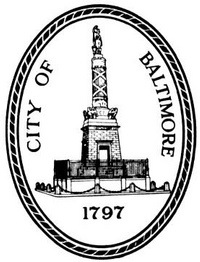 Bernard C. “Jack” YoungPresident,Baltimore City Council100 N. Holliday Street, Room 400  Baltimore, Maryland 21202410-396-4804  Fax: 410-539-0647P1-5Parking Authority of Baltimore City (PABC) – Amendments to Parking Facility Operations and Management AgreementsP6-7BOARDS AND COMMISSIONS1. Prequalification of Contractors2. Prequalification of Architects and EngineersP8-29PERSONNEL MATTERSP30Department of Real Estate – Agreement of SaleP31Space Utilization Committee – Lease AgreementP32-33Space Utilization Committee – 4th Amendment to Lease AgreementP34-35Space Utilization Committee – Lease AgreementP36-38TRANSFERS OF FUNDSP39Department of Law – Settlement Agreement and ReleaseP40-41Department of Law – OrderP42-46EXTRA WORK ORDERSP47-50OPTIONS/CONDEMNATION/QUICK-TAKESP51Department of Transportation – Amendment No. 1 to AgreementP52Department of Transportation – Amendment No. 1 to AgreementP53Department of Transportation – Minor Privilege Permit ApplicationsP54Department of Transportation – Conduit Lease AgreementP55Mayor's Office of Human Services – Provider AgreementsP56Mayor's Office of Human Services – Amendment to AgreementP57-60Baltimore Development Corporation – Funding and Repayment Agreement P61-63Department of Housing and Community Development – Agreements P64-65Department of Housing and Community Development – Land Disposition Agreement P66-67Department of Housing and Community Development – Land Disposition AgreementP68-69Department of Housing and Community Development – Land Disposition AgreementP70-74Department of Housing and Community Development – Acquisition by Gift P75-76Department of Housing and Community Development (DHCD) – Acquisition by GiftP77-78Department of Housing and Community Development (DHCD) – Acquisition by GiftP79-80Department of Housing and Community Development (DHCD) – Acquisition by GiftP81-82Department of Housing and Community Development (DHCD) – Acquisition by GiftP83-84Department of Housing and Community Development (DHCD) – Contract of Sale P85-86Department of Recreation and Parks – Task AssignmentP87CITY COUNCIL BILLP88-94Health Department – Renewal of Agreements, Agreementsand an Amendment to AgreementP95Health Department – Provider AgreementP96Department of Public Works – Expenditure of FundsP97Department of Public Works/Office of Eng. & Constr. Agreement – Full Release of Retainage P98-99Department of Public Works/Office of Engineering and Construction (DPW) – Task Assignment P100Bureau of the Budget Management Research – Transfer/Appropriation Adjustment Order No. 37P101Bureau of the Budget Management Research – Grant Award/Appropriation Adjustment Order No. 38P102-113INFORMAL AWARDS, RENEWALS, INCREASES TO CONTRACTS AND EXTENSIONSP114Office of the Labor Commissioner – Memorandum of UnderstandingP115-119RECOMMENDATIONS FOR CONTRACT AWARDS/REJECTIONSP120-127Parking Authority of Baltimore City (PABC) – Ratification of the Fourth Amendments to Parking Facility Operations and Management AgreementsP128Parking Authority of Baltimore City (PABC) – Parking Facility Rate Adjustments P129-130Mayor’s Office of Minority and Women-Owned Business – Amendment to the Financial Assistance AwardP131-132Mayor’s Office of Minority & Women Owned Business Development – Consultant Agreements P133-134Mayor’s Office of Immigrant and Multicultural Affairs (MIMA) – Subgrant Agreement P135-137TRAVEL REQUESTSP138Mayor’s Office of Health, Human Services, Education, and Youth (MOHHSEY) – Agreement P139PROPOSALS AND SPECIFICATIONSANNOUNCEMENTS OF BIDS RECEIVED AND OPENING OF BIDS, AS SCHEDULED